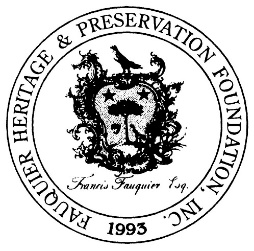 Fauquier Heritage & Preservation Foundation, Inc.P. O. Box 594, Marshall, VA 20116 | 540-364-3440 | fhpf@verizon.netCommemorative Brick ProgramWe have established this program to provide you with an opportunity to honor a loved one with a permanent commemorative brick while helping to support the Fauquier Heritage & Preservation Foundation’s mission and goals.  The brick with your personalized inscription will be displayed among the commemorative bricks surrounding the flagpole in the Mary Scot Memorial Plaza at the John Kenneth Gott Library.The commemorative brick is approximately 4 x 8 inches, and may be purchased for $100. If you would like to place an order, please complete this form and mail to our address, along with your check made payable to the Fauquier Heritage & Preservation Foundation. If you would like to purchase more than one brick, please use a separate form for each.Allow one character space for each letter, punctuation mark and space between words, with spacing limited as shown below. All text will be upper case and automatically centered on the brick.Please complete form as shown in this example:Name of Donor: ________________________________________________________________________________Mailing Address: ______________________________________________________________________________Phone: _______________________________________ Email:__________________________________________To be completed by FHPF:Date of Order: ____________________Date of Payment: ______________________Amount Paid:_____________Date Submitted for Fabrication: _________________________________Date of Installation: __________________________ Location of Brick on Plaza: ____________________________IN  LOVINGMEMORYOFOURFOUNDERJOHNKENNETHGOTT